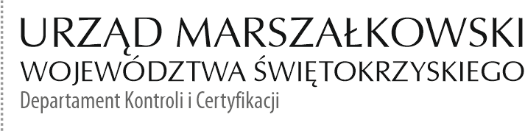 KC-I.432.304.1.2023                                                                            Kielce, dn. 20.11.2023r.Gmina Ostrowiec ŚwiętokrzyskiUl. Jana Głogowskiego 3/5 27-400 Ostrowiec ŚwiętokrzyskiINFORMACJA POKONTROLNA NR KC-I.432.304.1.2023/MK-10z kontroli realizacji projektu nr RPSW.06.05.00-26-0003/16 pn. „Rewitalizacja obszarów zdegradowanych o silnym potencjale gospodarczym, społecznym i rekreacyjno - kulturowym 
na terenie miasta Ostrowca Świętokrzyskiego”, realizowanego w ramach Działania 6.5 – „Rewitalizacja obszarów miejskich i wiejskich”, 6 Osi priorytetowej – Regionalnego Programu Operacyjnego Województwa Świętokrzyskiego na lata 2014 - 2020, polegającej na weryfikacji dokumentów w zakresie prawidłowości przeprowadzenia właściwych procedur dotyczących udzielania zamówień publicznych, przeprowadzonej na dokumentach w siedzibie Instytucji Zarządzającej Regionalnym Programem Operacyjnym Województwa Świętokrzyskiego na lata 2014 – 2020 w dniach od 17.08.2023 r. oraz na dokumentach dodatkowych zamieszczonych przez Beneficjenta w systemie SL 2014 do dnia 28.09.2023r.I. INFORMACJE OGÓLNE:Beneficjent:Gmina Ostrowiecul. Jana Głogowskiego 3/527-400 Ostrowiec ŚwiętokrzyskiStatus prawny Beneficjenta:Jednostka Samorządu TerytorialnegoII. PODSTAWA PRAWNA KONTROLI:Niniejszą kontrolę przeprowadzono na podstawie art. 23 ust. 1 w związku z art. 22 ust. 4 ustawy 
z dnia 11 lipca 2014 r. o zasadach realizacji programów w zakresie polityki spójności finansowanych w perspektywie finansowej 2014-2020 (j.t. Dz.U. z 2020 r., poz. 818 z późn. zm.).III. OBSZAR I CEL KONTROLI: Cel kontroli stanowi weryfikacja dokumentów w zakresie prawidłowości przeprowadzenia przez Beneficjenta właściwych procedur dotyczących udzielania zamówień publicznych 
w ramach realizacji projektu nr RPSW.06.05.00-26-0003/16 pn. „Rewitalizacja obszarów zdegradowanych o silnym potencjale gospodarczym, społecznym i rekreacyjno - kulturowym na terenie miasta Ostrowca Świętokrzyskiego”.Weryfikacja obejmuje dokumenty dotyczące udzielania zamówień publicznych związanych 
z wydatkami przedstawionymi przez Beneficjenta we wniosku o płatność 
nr RPSW. RPSW.06.05.00-26-0003/16-027Kontrola przeprowadzona została przez Zespół Kontrolujący złożony z pracowników Departamentu Kontroli i Certyfikacji Urzędu Marszałkowskiego Województwa Świętokrzyskiego z siedzibą w Kielcach, w składzie:Pan Małgorzata Kowalczyk – Główny Specjalista (kierownik Zespołu Kontrolnego),Pani Aleksandra Żelechowska – Główny Specjalista (członek Zespołu Kontrolnego).IV. USTALENIA SZCZEGÓŁOWE:Beneficjent w ramach realizacji projektu przeprowadził postępowanie o udzielenie zamówienia publicznego w trybie przetargu nieograniczonego określonego w art. 39 ustawy z dnia 29 stycznia 2004 roku ( Dz.U. 2019 poz. 1843 tekst jednolity) Prawo zamówień publicznych, zwanej dalej Pzp,  ogłoszone w Biuletynie Zamówień Publicznych w dniu 20.06.2020r. pod nr 553129-N-2020. 
W wyniku przeprowadzonego postępowania została zawarta Umowa nr UM /759-W/UI/36/WIK/35/2020 dotycząca zadania współfinansowanego ze środków RPOWŚ na lata 2014-2020 w ramach dwóch projektów:- "Rewitalizacja obszarów zdegradowanych o silnym potencjale gospodarczym, społecznym 
i rekreacyjno-kulturowym na terenie miasta Ostrowca Świętokrzyskiego - Modernizacja obiektów kultury -  przebudowa budynku kina Etiuda, Centrum Tradycji Hutnictwa";- "Poprawa efektywności energetycznej budynku kina Etiuda". Przedmiot zamówienia dotyczył „Rozbudowy i przebudowy z termomodernizacją istniejącego obiektu budowlanego Kina Etiuda z dostawą i montażem wyposażenia wraz z wykonaniem wystawy Centrum Tradycji Hutnictwa”.W ramach przeprowadzonego postępowania o udzielenie zamówienia publicznego wyłoniony został Wykonawca firma  ANNA-BUD Sp. z o.o. ul. Rondo Organizacji Narodów Zjednoczonych 1, piętro 10, 00-124 Warszawa.Powyższe postępowanie było przedmiotem kontroli Instytucji Zarządzającej Regionalnym Programem Operacyjnym Województwa Świętokrzyskiego na lata 2014 – 2020 Informacja pokontrolna nr KC-I.432.35.1.2022/HZ-6 z dn. 08.03.2022r. W ramach niniejszej kontroli nieprawidłowości nie stwierdzono. Przedmiotowy kontrakt był objęty kontrolą  przeprowadzoną przez Instytucję Krajowej Administracji Skarbowej – audyt operacji Znak sprawy : 2601-ICE.52.69.2022.16 z dn. 30.08.2022do 17.10.2022r. W wyniku weryfikacji dokumentacji przez KAS, związanej z udzieleniem zamówienia publicznego, którego przedmiotem był wybór wykonawcy na roboty budowlane nie stwierdzono nieprawidłowości.Beneficjent w ramach ww. umowy w trakcie trwania robót budowlanych zawarł 9 Aneksów, 
które zostały objęte niniejszą kontrolą, tj.:1. Zamawiający zawarł Aneks nr 1 do Umowy nr UM/759-W/UI/36/WIK/35/2020 z dnia 07.09.2020r. zawarty w dniu 08.04.2021r. zmieniający:- termin płatności drugiej faktury częściowej w kwocie 2.941.053,43 zł. brutto do dnia 15.04.2021r.,- termin płatności trzeciej faktury częściowej w kwocie 6.852.594,23 zł.  brutto do dnia 15.104.2021r., - zmiana podwykonawcy aranżacji wystawy stałej/ architektura  Centrum tradycji Hutnictwa – Łukasz Skibiński ul. Żurawia 38/67, 59-300 LublinKontrolujący uznali, że Zamawiający dokonał zmiany postanowień Umowy  w nn. Aneksie 
nr 1, stosownie do zapisów, które przewidział w  § 13  ust. 1 pkt 6, pkt 9 lit. e  Umowy UM /759-W/UI/36/WIK/35/2020 z dnia 07.09.2020r. Spełnione zostały warunki o których mowa w art.144 ust.1 pkt  3 ustawy z dnia 29 stycznia 2004 roku Pzp ( Dz.U. 2019 poz. 1843 tekst jednolity).Dokumentacja w sprawie stanowi Dowód nr 1.2.Zamawiający zawarł Aneks nr 2 o Umowy nr UM/759-W/UI/36/WIK/35/2020 z dnia 07.09.2020r. zawarty w dniu 21.09.2021r., w którym zlecono do wykonania roboty dodatkowe na łączną kwotę 307.888,68 zł z terminem wykonania do 30.11.2021r. Roboty obejmowały prace przy stropodachu budynku kina Etiuda, wymianę okna w sali konferencyjnej Kina Etiuda, zabezpieczenia przeciwpożarowe, odgruzowanie pomieszczeń sali kinowej, wykonanie sufitów podwieszanych 
w Centrum Tradycji Hutnictwa oraz Kina Etiuda. Kontrolujący w wyniku weryfikacji dokumentacji uzasadniającej wykonanie robót dodatkowych uznali, że Zamawiający dokonał zmiany umowy stosownie do zapisów w § 13 ust. 1 pkt 9 lit d Umowy pierwotnej, powstałe w toku realizacji zamówienia roboty budowlane były niezbędne  do wykonania oraz zostały spełnione łącznie warunki o których mowa w art.144 ust.1 pkt 1lit 6 ustawy z dnia 29 stycznia 2004 roku Pzp ( Dz.U. 2019 poz. 1843 tekst jednolity). Dokumentacja 
w sprawie stanowi Dowód nr 2.3. Zamawiający zawarł Aneks nr 3 do Umowy nr UM/759-W/UI/36/WIK/35/2020 z dnia 07.09.2020r. w dniu 13.10.2021r., w którym dokonano przesunięcia terminu płatności trzeciej faktury częściowej w kwocie 6.852.594,23 zł. do dnia 03.12.2021r. i tym samym zmianie uległ Harmonogram rzeczowo-finansowy. Zdaniem Kontrolujących Aneks wprowadzono na podstawie dozwolonych okoliczności określonych w  13 ust. 1 pkt12 lit c Umowy nr UM/759-W/UI/36/WIK/35/2020 z dnia 07.09.2020r. oraz zapisów w art.144 ust.1 pkt  3 ustawy z dnia 29 stycznia 2004 roku Pzp ( Dz.U. 2019 poz. 1843 tekst jednolity).4. Zamawiający zawarł Aneks nr 4 do Umowy nr UM/759-W/UI/36/WIK/35/2020 z dnia 07.09.2020r. zawarty w dniu 06.05.2022r. w którym dokonano następujących zmian:- zlecono roboty dodatkowe na łączną kwotę 535.914,20zł brutto dotyczące: zlikwidowania krzywizn pionowych w budynku Kina Etiuda, przekształcenia pomieszczeń biurowych w jedną salę konferencyjną, przebudowy sufitu akustycznego, instalacji elektrycznej, zabudowy wnęki po bankomacie. Termin realizacji robót określono do dnia 30.06.2022r.,- zaktualizowano wartość Umowy pierwotnej po odjęciu robót zaniechanych do kwoty 
21.379.320,70 zł brutto,- przesunięto termin płatności piątej faktury częściowej do dnia 10.06.2022r.Zamawiający dokonał zmiany umowy stosownie do zapisów w § 13 ust. 1 pkt 9 lit d Umowy pierwotnej. Powstałe w toku realizacji zamówienia roboty budowlane były niezbędne  do wykonania oraz zostały spełnione łącznie warunki o których mowa w art.144 ust.1 pkt 1lit 6 ustawy 
z dnia 29 stycznia 2004 roku Pzp ( Dz.U. 2019 poz. 1843 tekst jednolity). Dokumentacja w sprawie stanowi Dowód nr 3.5.Zamawiający zawarł Aneks nr 5 do Umowy nr UM/759-W/UI/36/WIK/35/2020 z dnia 07.09.2020r. zawarty w dn. 24.06.2022r. w którym :- dokonano korekty – zmniejszenia wartości robót dodatkowych ( objętych Aneksem nr 4 § 18 lit h do lit l ) w związku z robotami zaniechanymi do kwoty 439.605,20 zł. brutto, - przesunięcia terminu zakończenia realizacji przedmiotu umowy do dnia 30.09.2022r.- przesunięcia terminu płatności piątej faktury częściowej w kwocie 5.048.412,23 zł. brutto do dnia 31.08.2022r.,- przesunięcia płatności faktury końcowej w kwocie 83.487,92 zł. brutto do dnia 30.09.2022r. W związku z wprowadzonymi zmianami zaktualizowany został harmonogram rzeczowo-finansowy projektu.W ocenie Kontrolujących Zamawiający zmieniając Umowę pierwotną Aneksem nr 5 wyczerpał przesłanki zapisów § 13 ust. 1 pkt 12 Umowy nr UM/759-W/UI/36/WIK/35/2020 z dnia 07.09.2020r. oraz art.144 ust.1 pkt  3 ustawy z dnia 29 stycznia 2004 roku Pzp ( Dz.U. 2019 poz. 1843 tekst jednolity). Dokumentacja w sprawie stanowi Dowód nr 4.6.Zamawiający zawarł Aneks nr 6 do Umowy nr UM/759-W/UI/36/WIK/35/2020 z dnia 07.09.2020r. zawarty w dn. 30.09.2022r. obejmował następujący zakres:- wykonanie robót dodatkowych wymienionych w § 18 Umowy a obecnie § 18 A dla zadania 
pn. „ Rewitalizacja obszarów zdegradowanych o silnym potencjale gospodarczym, społecznym 
i rekreacyjno-kulturowym na terenie miasta Ostrowca Świętokrzyskiego- modernizacja obiektów kultury- przebudowa Budynku Kina Etiuda, Centrum Tradycji Hutnictwa”. Wydatki te stanowią wydatki niekwalifikowalne w projekcie w kwocie 117.503,95 zł brutto z terminem wykonania do 15.11.2021r.; - do § 18A dodano § 18B dotyczący wykonania robót dodatkowych dla zadania: „Poprawa efektywności energetycznej  budynku  kina Etiuda” tj. rozbudowa istniejącej instalacji fotowoltaicznej do mocy 10,2 kW. o łącznej wartości 20.661,11 zł brutto z terminem wykonania robót  do 15 listopada 2022r. ;- zmieniono termin zakończenia realizacji przedmiotu umowy do dnia 30 listopada 2022r.;- W § 2 niniejszego Aneksu wprowadzono zmiany przedmiotu umowy dla zadania pn. „Rewitalizacja obszarów zdegradowanych o silnym potencjale gospodarczym, społecznym i rekreacyjno- kulturowym na terenie miasta Ostrowca Świętokrzyskiego - modernizacja obiektów kultury 
- przebudowa Budynku Kina Etiuda, Centrum Tradycji Hutnictwa” a mianowicie dotyczące  robót zaniechanych zakresie robót branży elektrycznej o wartości brutto 28.376,03 zł.  W wyniku tej zmiany wartość wynagrodzenia dla wykonawcy wyniosła 21.350.944,67 zł brutto.; - uregulowano kwestie związane z wypłatą „piątej faktury częściowej” w kwocie 5.020.036,20 zł brutto do dn. 15.11.2022r. W toku kontroli ustalono, że zmiany do Aneksu nr 6 zostały udokumentowane w Protokole konieczności robót zaniechanych spisanym z dnia 02.09.2022r., w którym stwierdzono konieczność ograniczenia zakresu zamówienia podstawowego o zakres robót zaniechanych dla zadania 
pn. „Rewitalizacja obszarów zdegradowanych o silnym potencjale gospodarczym społecznym 
i rekreacyjno-kulturalnym na terenie miasta Ostrowca Świętokrzyskiego – modernizacja obiektów kultury – przebudowa budynku kina Etiuda, centrum Tradycji Hutnictwa” o roboty branży elektrycznej, dotyczące zainstalowania automatycznych abonenckich FT o pojemności 20NN – centrala VoIP, gdyż Gmina Ostrowiec Świętokrzyski posiada już aktywną centralę VoIP w istniejącej infrastrukturze światłowodowej, wobec powyższego nie zachodziła potrzeba zakupu nowej centrali VoIP.Następnie Wykonawca sporządził dodatkowy Protokół konieczności wykonania robót dodatkowych 
z dnia 02.09.2022r., w którym stwierdził na wniosek Zamawiającego konieczność wykonania 
7 pozycji robót dodatkowych niezbędnych do funkcjonowania obiektu. Protokoły konieczności ze strony Zamawiającego potwierdził Inspektor nadzoru oraz przedstawiciele z branży elektrycznej 
i branży budowlanej.W wyniku weryfikacji powyższej dokumentacji uzasadniającej zawarcie Aneksu nr 6 Kontrolujący uwzględnili zasadność wprowadzonych zmian przez Zamawiającego do Umowy pierwotnej.W związku z zaistniałymi okolicznościami Kontrolujący uznali, że Zamawiający dokonał zmiany postanowień Umowy  w  Aneksie nr 6 stosownie do zapisów, które przewidział w  § 13  ust. 1 pkt 6, pkt 9 lit. d  Umowy UM /759-W/UI/36/WIK/35/2020 z dnia 07.09.2020r. Ponadto powstałe w toku realizacji zamówienia roboty budowlane były niezbędne  do wykonania oraz zostały spełnione łącznie warunki o których mowa w art.144 ust.1 pkt 2 i 3 ustawy z dnia 29 stycznia 2004 roku Pzp ( Dz.U. 2019 poz. 1843 tekst jednolity).7.Zamawiający zawarł Aneks Nr 7 do Umowy nr UM/759-W/UI/36/WIK/35/2020 z dnia 07.09.2020r. w dniu 28.10.2022r. dotyczący zadania pn. „Rewitalizacja obszarów zdegradowanych o silnym potencjale gospodarczym społecznym i rekreacyjno-kulturowym na terenie miasta Ostrowca Świętokrzyskiego – modernizacja obiektów kultury – przebudowa budynku kina Etiuda, Centrum Tradycji Hutnictwa” oraz zadania pn. „Poprawa efektywności energetycznej budynku Kina Etiuda”, w którym zmieniono termin zakończenia realizacji przedmiotu umowy do dnia 22 grudnia 2022r. W toku weryfikacji korespondencji Zamawiającego z Wykonawcą oraz  zaktualizowanego Harmonogramu Rzeczowo-Finansowego dotyczącego faktur oznaczonych VA i VB Kontrolujący ustalili, że zmiany uzgodnione przez Strony Umowy zostały dokonane  stosownie do zapisu § 13 ust.1 pkt 12 lit. c i d Umowy pierwotnej.Zdaniem Kontrolujących spełnione zostały łącznie warunki, o których mowa w art. w art.144 ust.1 pkt 3 ustawy  z dnia 29 stycznia 2004 roku Pzp ( Dz.U. 2019 poz. 1843 tekst jednolity).Dokumentacja w sprawie stanowi  Dowód nr 5.8. Zamawiający zawarł Aneks nr 8 do Umowy nr UM/759-W/UI/36/WIK/35/2020 z dnia 07.09.2020r. w dniu 19.01.2023r. dotyczący zadania pn. „Rewitalizacja obszarów zdegradowanych o silnym potencjale gospodarczym społecznym i rekreacyjno-kulturowym na terenie miasta Ostrowca Świętokrzyskiego – modernizacja obiektów kultury – przebudowa budynku kina Etiuda, Centrum Tradycji Hutnictwa” oraz zadania pn. „Poprawa efektywności energetycznej budynku Kina Etiuda”, w którym zmieniono termin zakończenia realizacji przedmiotu Umowy pierwotnej do dnia 15 marca 2023r. Jednocześnie przesunięto płatność faktury końcowej do dnia 15.03.2023r.W toku kontroli ustalono, że Wykonawca zwrócił się  pismem z dnia 21.12.2022r. z wnioskiem 
o zawarcie Aneksu zmieniającego termin końcowy realizacji Umowy na dzień 15.03.2023r. oraz
 o dokonanie zmian w harmonogramie rzeczowo-finansowym, które nie będą powodowały zmiany wartości sumarycznej wynagrodzenia Wykonawcy. Wykonawca wskazał argumenty potwierdzone korespondencją z dostawcami, spowodowane przez :- opóźnienie w dostawie mebli- lady szatniowej oraz zabudowy kinowej w sklepiku kinowym,- niemożliwym do przewidzenia dalszym opóźnieniem w dostawie kolumn głośnikowych,- wydłużającym się terminem elementów wystawy stałej,oraz- ujawnianiem się braków z przedłożonej Zamawiającemu dokumentacji powykonawczej, dotyczącej instalacji wentylacji mechanicznej oraz konieczności zmiany lokalizacji sterowania centralami wentylacyjnymi.Zgodnie z zapisem § 13 ust.1 pkt 12 lit d Umowy pierwotnej, Zamawiający uznał argumentację Wykonawcy, w tym zaistniałe okoliczności i wyraził wstępnie zgodę w piśmie z dnia 22.12.2022r.  na przedłużenie terminu realizacji zadania, następnie pismem z dnia 30.12.2022r.  ustalił termin podpisania Aneksu nr 8. Dokumentacja w sprawie stanowi  Dowód nr 6.Zdaniem Kontrolujących przy zawarciu Aneksu nr 8 spełnione zostały łącznie warunki o których mowa w art. 144 ust.1 pkt 3 ustawy z dnia 29 stycznia 2004 roku Pzp ( Dz.U. 2019 poz. 1843 tekst jednolity).9.Zamawiający zawarł Aneks nr 9 do Umowy nr UM/759-W/UI/36/WIK/35/2020 z dnia 07.09.2020r. w dniu 27.03.2023r. dotyczący zadania pn. „Rewitalizacja obszarów zdegradowanych 
o silnym potencjale gospodarczym społecznym i rekreacyjno-kulturowym na terenie miasta Ostrowca Świętokrzyskiego – modernizacja obiektów kultury – przebudowa budynku kina Etiuda, Centrum Tradycji Hutnictwa”, zmieniający termin zakończenia realizacji przedmiotu umowy do dnia 14 kwietnia 2023r. W związku z powyższym przesunięto termin wystawienia faktury końcowej do dnia 14.04.2023r. na podstawie harmonogramu rzeczowo-finansowego, pod warunkiem spisania bezusterkowego końcowego protokołu odbioru robót. Wykonawca miał do wykonania roboty dodatkowe za kwotę 107.959,56 zł. brutto, polegające na :– montażu dodatkowych 4 sztuk głośników ,– wykonaniu opaski wokół budynku z kostki betonowej,– dostawie i montażu kolców przeciwko ptakom,– dostawie i montażu lamp w korytarzu za holem głównym w pomieszczeniu 0.15.,– montażu ustroju akustycznego na ścianach bocznych balkonów. Wykonawca w piśmie z dnia 01/03.2023r. wykazał okoliczności wykonania robót dodatkowych niezbędnych do wykonania podstawowego zakresu umownego dotyczącego zadania „Rewitalizacja obszarów zdegradowanych o silnym potencjale gospodarczym społecznym i rekreacyjno-kulturalnym na terenie miasta Ostrowca Świętokrzyskiego – modernizacja obiektów kultury – przebudowa budynku kina Etiuda, centrum Tradycji Hutnictwa”. Zdaniem Kontrolujących podstawę prawną do zawarcia  Aneksu nr 9 do  Umowy nr UM/759-W/UI/36/WIK/35/2020 z dnia 07.09.2020r. definiuje zapis § 13 ust.1 pkt 12 lit. c niniejszej Umowy pierwotnej.Kontrolujący uznali okoliczności wykazane przez Wykonawcę za wyczerpujące a powstałe w toku realizacji zamówienia roboty budowlane za  niezbędne  do wykonania przedmiotu zamówienia.  Ustalono, że zostały spełnione łącznie warunki o których mowa w art. art.144 ust.1 pkt 2 ustawy PZP. W wyniku weryfikacji Protokołu odbioru Robót Dodatkowych z dnia 14.04.2023, Końcowego protokołu odbioru robót z dnia 25.04.2023r. ( zapis pkt 5 ) oraz Faktury końcowej nr 0025/SP/23/04 na kwotę 1.863.420,28zł. ustalono, że Zamawiający dokonał potrącenia należności Wykonawcy 
a mianowicie:- z noty księgowej nr 01/04/2022r. z dnia 25.04.2023r. w kwocie 117.430,20 zł. z tytułu nieterminowego wykonania robót;- z noty księgowej nr WIN 02/06/2023 z dnia 20.06.2023r. w kwocie 4.270,19 zł z powodu braku zapłaty wynagrodzenia należnego Podwykonawcy;- z noty księgowej nr WIN 03/06/2023 z dnia 20.06.2023r. w kwocie 4.270,19 zł z powodu nieprzedłożenia do zaakceptowania zmiany umowy o podwykonawstwo.Postępowanie o udzielenie zamówienia zostało zweryfikowane przy wykorzystaniu listy sprawdzającej stanowiącej Dowód nr 7 do Informacji pokontrolnej.W wyniku weryfikacji dokumentacji związanej z udzieleniem zamówienia publicznego nie stwierdzono nieprawidłowości.V. REKOMENDACJE I ZALECENIA POKONTROLNE:W wyniku przeprowadzonej kontroli kontrolujący odstąpili od formułowania zaleceń pokontrolnych. Niniejsza Informacja pokontrolna zawiera 10 stron oraz 7 dowodów, które są dostępne do wglądu w siedzibie Departamentu Kontroli i Certyfikacji  Urzędu Marszałkowskiego Województwa Świętokrzyskiego, ul. IX Wieków Kielc 4, 25-516 Kielce.Dokument sporządzono w dwóch jednobrzmiących egzemplarzach, z których jeden zostaje przekazany Beneficjentowi. Drugi egzemplarz oznaczony terminem „do zwrotu” należy odesłać na podany powyżej adres w terminie 14 dni od dnia otrzymania Informacji pokontrolnej.Jednocześnie informuje się, iż w ciągu 14 dni od dnia otrzymania Informacji pokontrolnej Beneficjent może zgłaszać do Instytucji Zarządzającej pisemne zastrzeżenia, co do ustaleń w niej zawartych. Zastrzeżenia przekazane po upływie wyznaczonego terminu nie będą uwzględnione. Kierownik Jednostki Kontrolowanej może odmówić podpisania Informacji pokontrolnej informując na piśmie Instytucję Zarządzającą o przyczynach takiej decyzji.Kontrolujący: IMIĘ I NAZWISKO: Małgorzata Kowalczyk……………………………….IMIĘ I NAZWISKO: Aleksandra Żelechowska….………………………..         